О признании утратившим силу  некоторых постановлений администрации Бичуринского сельского поселенияВ соответствии с Федеральным законом от 26 декабря 2008 года № 294-ФЗ "О защите прав юридических лиц и индивидуальных предпринимателей при осуществлении государственного контроля (надзора) и муниципального контроля",  в целях повышения качества работы органа местного самоуправления, уполномоченного на организацию и проведение на территории поселения проверок, соблюдения при осуществлении деятельности юридическими лицами, индивидуальными предпринимателями требований, установленных федеральным и краевым законодательством, а также муниципальными правовыми актами в области благоустройства территории  поселения, администрация Бичуринского сельского поселения п о с т а н о в л я е т:1. Признать утратившим силу постановление от 21.06.2018 г. № 55 "Об утверждении административного регламента исполнения муниципальной функции «Осуществление муниципального контроля за соблюдением правил благоустройства и содержания территории  Бичуринского сельского поселения Мариинско - Посадского района Чувашской Республики".2.   Признать утратившим силу постановление от 20.12.2018 г. № 107  "О внесении изменений в постановление администрации Бичуринского сельского поселения  от 21.06.2018г. № 55  "Об утверждении административного  регламента исполнения муниципальной функции «Осуществление муниципального контроля за соблюдением правил благоустройства и содержания  территории  Бичуринского сельского поселения  Мариинско - Посадского района Чувашской Республики".3.Постановление вступает в силу со дня официального опубликования в  средствах массовой информации муниципальной газете «Посадский вестник».И.о.главы Бичуринского сельского поселения                           	              	Е.П.АлексееваЧĂВАШ РЕСПУБЛИКИСĔнтĔрвĂрри РАЙОНĚШĚНЕРПУÇ ПОСЕЛЕНИЙĚНАДМИНИСТРАЦИЙĔЙЫШАНУ2022 06.28.                  53   №Шĕнерпус ялě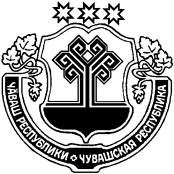 ЧУВАШСКАЯ РЕСПУБЛИКА
МАРИИНСКО-ПОСАДСКИЙ РАЙОНАДМИНИСТРАЦИЯБИЧУРИНСКОГО СЕЛЬСКОГОПОСЕЛЕНИЯПОСТАНОВЛЕНИЕ28.06.2022                       № 53село Бичурино